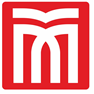 T.C.MUŞ ALPARSLAN ÜNİVERSİTESİİslami İlimler Fakültesi Dekanlığı(İslami İlimler Programı Başkanlığına)Fakültenizden……………………mezun oldum. Eğitim-Öğretim gördüğüm dönemlerde formasyon derslerinin aldığıma dair belgenin tarafıma verilmesi hususnda;Gereğini arz ederim.                                                                                     …./…/2022																			 	                                                                                                                                                              		Ad-Soyadı										                                                                                                                                                                  İmza	Tel No:  …................................................E-mail:  ………………………………….